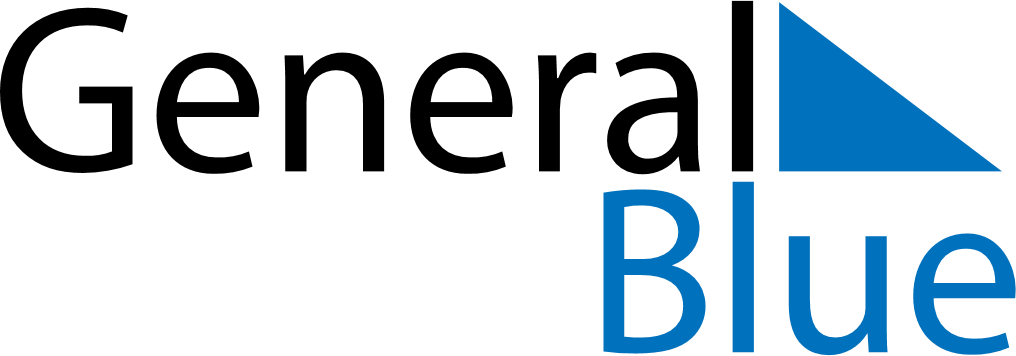 March 2022March 2022March 2022BelizeBelizeMONTUEWEDTHUFRISATSUN12345678910111213Baron Bliss Day141516171819202122232425262728293031